De Toronto a Montreal con noche en Niágara 8 días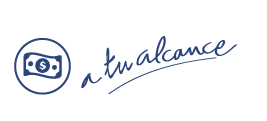 Llegadas: 15/22 Dic (Domingo y Sábado)                  26/29 Dic (Diarias) y 5 Ene – 29 Mar 2020 (Domingos)Día 1. Toronto. Bienvenidos a Toronto. Un representante lo estará esperando a la llegada quién tendrá una pancarta. Traslado del aeropuerto al hotel. Tiempo libre para explorar la ciudad. El traslado está sujeto a los horarios de vuelos (ver condiciones de traslados). Alojamiento.Día 2. Toronto – Niágara Desayuno en el hotel. El recorrido empieza visitando Toronto, capital económica del país: recorrido por el antiguo y nuevo City Hall, el Parlamento, el barrio Chino, la Universidad de Toronto, la Torre CN (subida NO incluida) y el Ontario Place. Continuaremos nuestro paseo para llegar a las Cataratas del Niágara. En ciertas fechas se pueden ver las cataratas congeladas, un espectáculo fantástico por los reflejos que produce el hielo. Tome el tiempo de caminar por la noche y ver las cataratas iluminadas. Tiempo libre para explorar Niágara. Alojamiento.Día 3. Niágara – Mil Islas – Ottawa. Desayuno en el hotel. el recorrido de nuestro tour continúa hacia Mil Islas, zona natural donde pueden ver diferentes Islas. A continuación, salida con dirección a Ottawa, la capital de Canadá. Podrán apreciar el Parlamento de Canadá, la Residencia del Primer Ministro, la Residencia del Gobernador General y otros edificios del Gobierno. Al final del recorrido, podrán visitar el Mercado Byward. En ciertas fechas se puede ver el Canal Rideau congelado, una verdadera pista de patinaje al aire libre. Tiempo libre por la noche. Tiempo libre por la noche. Alojamiento en Ottawa.Día 4. Ottawa – Quebec. Desayuno en el hotel. Por la mañana, salida hacia la ciudad de Quebec, la ciudad más antigua de Canadá y declarada Patrimonio cultural de la Humanidad por la UNESCO. Haremos una parada en el Hotel de Hielo (de enero a marzo) un lugar único en América construido con toneladas de nieve y hielo. Tendrán la oportunidad de visitar este sitio espectacular (en diciembre y abril, esta actividad se reemplaza por Journey Behind the Falls en Niágara). Llegada a Quebec. Alojamiento.Día 5. Quebec. Desayuno en el hotel. Por la mañana, visita de la ciudad de Quebec. Recorrido por la Plaza de Armas, la Plaza Real, el barrio Petit Champlain, el Parlamento de Quebec, la Terraza Dufferin, el Castillo Frontenac, las calles Saint-Jean y Grande- -Allée y el Viejo Puerto. Tiempo libre para experimentar algunas excursiones opcionales de invierno. Alojamiento.Día 6. Quebec – Montreal. Desayuno en el hotel. Salida hacia Montreal, la segunda ciudad francófona en importancia después de París. En el camino, parada en Saint-Nicolas para visitar un criadero de perros. Opción: Iniciación al trineo de perros. Llegada a Montreal. Visita del Viejo Montreal, la Basílica de Notre-Dame (entrada no incluida), el boulevard Saint-Laurent, la calle Saint-Denis y el Mont-Royal. Terminaremos la visita en el Montreal subterráneo donde miles de tiendas para todos los gustos lo esperan. AlojamientoAdmisión a Notredame: (costo aproximado) ADL: 15 USD por personaMNR: 10 USD por personaDía 7. Montreal. Desayuno en el hotel. Día libre en Montreal para actividades opcionales. Recomendamos realizar la excursión de un día a Mont Tremblant (7hrs aprox). Alojamiento.Actividades sugeridas (opcionales)Excursión a Mont Tremblant (Solo transporte)ADL: 50 USD por persona MNR: 40 USD por personaDía 8. Montreal.Desayuno en el hotel o box-lunch dependiendo de la hora del vuelo. Traslado al aeropuerto (ver condiciones de traslados). Fin de nuestros servicios.INCLUYE:7 noches de alojamiento en hoteles de categoría Turista descentrados.7 desayunos continentales.Transporte en bus de alta comodidad, mini-bus o mini-van dependiendo del número de pasajeros. Dia 1 y 8 traslado solamente, ver condiciones. Dia 5 y 7, transporte NO incluido excepto en las excursiones opcionales.Guía acompañante de habla hispana durante todo el recorrido.Las visitas de Toronto, Niágara, Ottawa, Quebec y Montreal comentadas por su guía acompañante o por un guía local.Todas las visitas mencionadas en el itinerario salvo cuando se mencionan como visitas opcionales. Incluye la visita al Hotel de Hielo de enero a marzo e Journey Behind the Falls Niágara en diciembre y abril.NO INCLUYE:Extras en hoteles.Propinas, opcionales, gastos personales.Día 5 y 7, transporte NO incluido excepto en las excursiones opcionales.Impuestos aéreosNOTA:Para las actividades opcionales, los costos se confirmarán una vez se solicite el servicio y están sujetos a disponibilidad.Los opcionales se contratan directamente en destino con el guía.La hotelería de este circuito no está en las zonas céntricas.Se requiere eTA para ingresar a CanadáCIUDADCIUDADCIUDADCIUDADHOTELCATTORONTODON VALLEY TORONTO*TNIÁGARACONFORT LUNDY´S*TOTTAWAQUALITY INN & SUITES GATINEAU*TQUEBECCHATEAU REPOTEL*TMONTREALQUALITY INN & SUITES LAVAL*T* LOS HOTELES NO SON CENTRICOS* LOS HOTELES NO SON CENTRICOSTARIFAS POR PERSONA EN USDTARIFAS POR PERSONA EN USDTARIFAS POR PERSONA EN USDTARIFAS POR PERSONA EN USDTARIFAS POR PERSONA EN USDTARIFAS POR PERSONA EN USDCATEGORIA TURISTADBLTPLCPLSGLMNRTERRESTRE9508407301300520TERRESTRE Y AÉREO1280117010401610830CENA DE NAVIDAD/AÑO NUEVO OPCIONAL15015015015070SUPLEMENTO SILLA BEBE (TORONTO)2020202020SUGERENCIA DE AÉREO CON AIR CANADÁ MEX/YYZ/YUL/YYZ/MEXIMPUESTOS (SUJETOS A CONFIRMACIÓN): 350 USDSUPLEMENTO DESDE EL INTERIOR DEL PAÍS: CONSULTARTARIFAS SUJETAS A DISPONIBILIDAD Y CAMBIO SIN PREVIO AVISO SE CONSIDERA MENOR DE 2 A 11 AÑOSVIGENCIA: 15 DIC - 29 MAR 2020 (EXCEPTO PUENTES Y DÍAS FESTIVOS, CONSULTE SUPLEMENTOS)VIGENCIA: 15 DIC - 29 MAR 2020 (EXCEPTO PUENTES Y DÍAS FESTIVOS, CONSULTE SUPLEMENTOS)